بسمه تعالی     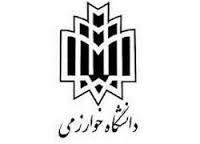 دانشکده تربیت بدنی و علوم ورزشی- گروه فیزیولوژی ورزشبرنامه هفتگی تدریس درس: فیزیولوژِی ورزش 1                       نام استاد : خانم آرزو اسکندری نیمسال: اول 	سال تحصیلی: 99-1398       امضا استاددکتر آرزو اسکندریمشخصات درس: فیزیولوژِی ورزش 1                       تعداد واحد: 2واحد نظری                        مقطع: دانشجویان کارشناسی                    نوع درس: اهداف کلی  و جزئی درس: آشنایی با  پاسخ و سازگاری دستگاه بدن به فعالیت ورزشیاهداف جزئی:  آشنایی با عملکرد دستگاه های بدن در پاسخ تمرینات استقامتی و مقاوتی                      آشنایی با عملکرد دستگاه های بدن در پاسخ به فعالیت بدنی در محیط های مختلفروش تدریس و نحوه ارزیابی دانشجو:آموزش توسط استاد با اسلاید،  فیلم اموزشی ، شرکت فعال دانشجو در کلاس16 نمره امتحان نهایی / 4 نمره شرکت فعال دانشجویان در مباحث کلاسی و ارائه کلاسیمنابع درسفیزیولوژی ورزش تالیف ویلمور و کاستیلموضوعات هر جلسه:فیزیولوژی عضله و عصب(ساختار حرکتی) (2 جلسه)سازگاری های عصبی عضلانی به تمرینات استقامتی (2 جلسه)سازگاری های عصبی عضلانی  به تمرینات مقاومتی (2 جلسه)ورزش و سیستم های انرژی هوازی و بی هوازی (2 جلسه)سازگاری های هورمونی به ورزش و فعالیت بدنی (2 جلسه)نقش دستگاه قلبی عروقی در ورزش و فعالیت بدنی (2 جلسه)ورزش و دستگاه تنفسی  (2 جلسه)فعالیت ورزشی در محیط های متفاوت (2 جلسه)